Note:	APPLICATIONS SUBMITTED WILL BE TREATED IN FULL CONFIDENCE. THE DECISION OF THE MTUN COE RESEARCH GRANT SCHEME MAIN COMMITTEE IS FINAL. Semua permohonan dianggap sulit. Keputusan Jawatankuasa Induk Skim Geran Penyelidikan MTUN COE adalah MUKTAMAD.Kod Rujukan: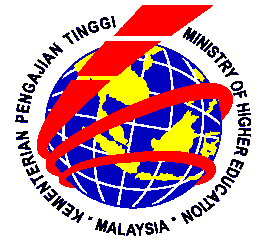 KEMENTERIAN PENGAJIAN TINGGIMTUN COE RESEARCH GRANT SCHEME APPLICATION FORMThis form must be submitted to the MTUN COE Secretariat, Deputy Vice Chancellor (Research and Innovation) Office,Universiti Teknikal Malaysia Melaka, Hang Tuah Jaya, 76100 Durian Tunggal, Melaka[Incomplete Formwill be rejected]KEMENTERIAN PENGAJIAN TINGGIMTUN COE RESEARCH GRANT SCHEME APPLICATION FORMThis form must be submitted to the MTUN COE Secretariat, Deputy Vice Chancellor (Research and Innovation) Office,Universiti Teknikal Malaysia Melaka, Hang Tuah Jaya, 76100 Durian Tunggal, Melaka[Incomplete Formwill be rejected]KEMENTERIAN PENGAJIAN TINGGIMTUN COE RESEARCH GRANT SCHEME APPLICATION FORMThis form must be submitted to the MTUN COE Secretariat, Deputy Vice Chancellor (Research and Innovation) Office,Universiti Teknikal Malaysia Melaka, Hang Tuah Jaya, 76100 Durian Tunggal, Melaka[Incomplete Formwill be rejected]KEMENTERIAN PENGAJIAN TINGGIMTUN COE RESEARCH GRANT SCHEME APPLICATION FORMThis form must be submitted to the MTUN COE Secretariat, Deputy Vice Chancellor (Research and Innovation) Office,Universiti Teknikal Malaysia Melaka, Hang Tuah Jaya, 76100 Durian Tunggal, Melaka[Incomplete Formwill be rejected]KEMENTERIAN PENGAJIAN TINGGIMTUN COE RESEARCH GRANT SCHEME APPLICATION FORMThis form must be submitted to the MTUN COE Secretariat, Deputy Vice Chancellor (Research and Innovation) Office,Universiti Teknikal Malaysia Melaka, Hang Tuah Jaya, 76100 Durian Tunggal, Melaka[Incomplete Formwill be rejected]KEMENTERIAN PENGAJIAN TINGGIMTUN COE RESEARCH GRANT SCHEME APPLICATION FORMThis form must be submitted to the MTUN COE Secretariat, Deputy Vice Chancellor (Research and Innovation) Office,Universiti Teknikal Malaysia Melaka, Hang Tuah Jaya, 76100 Durian Tunggal, Melaka[Incomplete Formwill be rejected]KEMENTERIAN PENGAJIAN TINGGIMTUN COE RESEARCH GRANT SCHEME APPLICATION FORMThis form must be submitted to the MTUN COE Secretariat, Deputy Vice Chancellor (Research and Innovation) Office,Universiti Teknikal Malaysia Melaka, Hang Tuah Jaya, 76100 Durian Tunggal, Melaka[Incomplete Formwill be rejected]KEMENTERIAN PENGAJIAN TINGGIMTUN COE RESEARCH GRANT SCHEME APPLICATION FORMThis form must be submitted to the MTUN COE Secretariat, Deputy Vice Chancellor (Research and Innovation) Office,Universiti Teknikal Malaysia Melaka, Hang Tuah Jaya, 76100 Durian Tunggal, Melaka[Incomplete Formwill be rejected]KEMENTERIAN PENGAJIAN TINGGIMTUN COE RESEARCH GRANT SCHEME APPLICATION FORMThis form must be submitted to the MTUN COE Secretariat, Deputy Vice Chancellor (Research and Innovation) Office,Universiti Teknikal Malaysia Melaka, Hang Tuah Jaya, 76100 Durian Tunggal, Melaka[Incomplete Formwill be rejected]KEMENTERIAN PENGAJIAN TINGGIMTUN COE RESEARCH GRANT SCHEME APPLICATION FORMThis form must be submitted to the MTUN COE Secretariat, Deputy Vice Chancellor (Research and Innovation) Office,Universiti Teknikal Malaysia Melaka, Hang Tuah Jaya, 76100 Durian Tunggal, Melaka[Incomplete Formwill be rejected]KEMENTERIAN PENGAJIAN TINGGIMTUN COE RESEARCH GRANT SCHEME APPLICATION FORMThis form must be submitted to the MTUN COE Secretariat, Deputy Vice Chancellor (Research and Innovation) Office,Universiti Teknikal Malaysia Melaka, Hang Tuah Jaya, 76100 Durian Tunggal, Melaka[Incomplete Formwill be rejected]KEMENTERIAN PENGAJIAN TINGGIMTUN COE RESEARCH GRANT SCHEME APPLICATION FORMThis form must be submitted to the MTUN COE Secretariat, Deputy Vice Chancellor (Research and Innovation) Office,Universiti Teknikal Malaysia Melaka, Hang Tuah Jaya, 76100 Durian Tunggal, Melaka[Incomplete Formwill be rejected]ATITLE OF PROPOSED PROGRAM :TITLE OF THE PROJECT:TajukProjek :TITLE OF PROPOSED PROGRAM :TITLE OF THE PROJECT:TajukProjek :TITLE OF PROPOSED PROGRAM :TITLE OF THE PROJECT:TajukProjek :TITLE OF PROPOSED PROGRAM :TITLE OF THE PROJECT:TajukProjek :TITLE OF PROPOSED PROGRAM :TITLE OF THE PROJECT:TajukProjek :TITLE OF PROPOSED PROGRAM :TITLE OF THE PROJECT:TajukProjek :TITLE OF PROPOSED PROGRAM :TITLE OF THE PROJECT:TajukProjek :TITLE OF PROPOSED PROGRAM :TITLE OF THE PROJECT:TajukProjek :TITLE OF PROPOSED PROGRAM :TITLE OF THE PROJECT:TajukProjek :TITLE OF PROPOSED PROGRAM :TITLE OF THE PROJECT:TajukProjek :TITLE OF PROPOSED PROGRAM :TITLE OF THE PROJECT:TajukProjek :BDETAILS OF PROJECT LEADER / MAKLUMAT PENYELIDIK DETAILS OF PROJECT LEADER / MAKLUMAT PENYELIDIK DETAILS OF PROJECT LEADER / MAKLUMAT PENYELIDIK DETAILS OF PROJECT LEADER / MAKLUMAT PENYELIDIK DETAILS OF PROJECT LEADER / MAKLUMAT PENYELIDIK DETAILS OF PROJECT LEADER / MAKLUMAT PENYELIDIK DETAILS OF PROJECT LEADER / MAKLUMAT PENYELIDIK DETAILS OF PROJECT LEADER / MAKLUMAT PENYELIDIK DETAILS OF PROJECT LEADER / MAKLUMAT PENYELIDIK DETAILS OF PROJECT LEADER / MAKLUMAT PENYELIDIK DETAILS OF PROJECT LEADER / MAKLUMAT PENYELIDIK B(i)Name of Project Leader:                                                               IC  / Passport Number:Nama Ketua Projek:						No. Kad Pengenalan/ Pasport:Name of Project Leader:                                                               IC  / Passport Number:Nama Ketua Projek:						No. Kad Pengenalan/ Pasport:Name of Project Leader:                                                               IC  / Passport Number:Nama Ketua Projek:						No. Kad Pengenalan/ Pasport:Name of Project Leader:                                                               IC  / Passport Number:Nama Ketua Projek:						No. Kad Pengenalan/ Pasport:Name of Project Leader:                                                               IC  / Passport Number:Nama Ketua Projek:						No. Kad Pengenalan/ Pasport:Name of Project Leader:                                                               IC  / Passport Number:Nama Ketua Projek:						No. Kad Pengenalan/ Pasport:Name of Project Leader:                                                               IC  / Passport Number:Nama Ketua Projek:						No. Kad Pengenalan/ Pasport:Name of Project Leader:                                                               IC  / Passport Number:Nama Ketua Projek:						No. Kad Pengenalan/ Pasport:Name of Project Leader:                                                               IC  / Passport Number:Nama Ketua Projek:						No. Kad Pengenalan/ Pasport:Name of Project Leader:                                                               IC  / Passport Number:Nama Ketua Projek:						No. Kad Pengenalan/ Pasport:Name of Project Leader:                                                               IC  / Passport Number:Nama Ketua Projek:						No. Kad Pengenalan/ Pasport:B(ii)Position (Please tick( √ )):Jawatan (Sila tanda( √ )):	Professor			Assoc. Prof. / Sen. Lect.		Lecturer	Profesor  			Prof. Madya / P. Kanan			PensyarahPosition (Please tick( √ )):Jawatan (Sila tanda( √ )):	Professor			Assoc. Prof. / Sen. Lect.		Lecturer	Profesor  			Prof. Madya / P. Kanan			PensyarahPosition (Please tick( √ )):Jawatan (Sila tanda( √ )):	Professor			Assoc. Prof. / Sen. Lect.		Lecturer	Profesor  			Prof. Madya / P. Kanan			PensyarahPosition (Please tick( √ )):Jawatan (Sila tanda( √ )):	Professor			Assoc. Prof. / Sen. Lect.		Lecturer	Profesor  			Prof. Madya / P. Kanan			PensyarahPosition (Please tick( √ )):Jawatan (Sila tanda( √ )):	Professor			Assoc. Prof. / Sen. Lect.		Lecturer	Profesor  			Prof. Madya / P. Kanan			PensyarahPosition (Please tick( √ )):Jawatan (Sila tanda( √ )):	Professor			Assoc. Prof. / Sen. Lect.		Lecturer	Profesor  			Prof. Madya / P. Kanan			PensyarahPosition (Please tick( √ )):Jawatan (Sila tanda( √ )):	Professor			Assoc. Prof. / Sen. Lect.		Lecturer	Profesor  			Prof. Madya / P. Kanan			PensyarahPosition (Please tick( √ )):Jawatan (Sila tanda( √ )):	Professor			Assoc. Prof. / Sen. Lect.		Lecturer	Profesor  			Prof. Madya / P. Kanan			PensyarahPosition (Please tick( √ )):Jawatan (Sila tanda( √ )):	Professor			Assoc. Prof. / Sen. Lect.		Lecturer	Profesor  			Prof. Madya / P. Kanan			PensyarahPosition (Please tick( √ )):Jawatan (Sila tanda( √ )):	Professor			Assoc. Prof. / Sen. Lect.		Lecturer	Profesor  			Prof. Madya / P. Kanan			PensyarahPosition (Please tick( √ )):Jawatan (Sila tanda( √ )):	Professor			Assoc. Prof. / Sen. Lect.		Lecturer	Profesor  			Prof. Madya / P. Kanan			PensyarahB(iii)Faculty /School/Centre/Unit (Please provide full address):Fakulti /Jabatan /Pusat/Unit (Sila nyatakan alamat penuh):Faculty /School/Centre/Unit (Please provide full address):Fakulti /Jabatan /Pusat/Unit (Sila nyatakan alamat penuh):Faculty /School/Centre/Unit (Please provide full address):Fakulti /Jabatan /Pusat/Unit (Sila nyatakan alamat penuh):Faculty /School/Centre/Unit (Please provide full address):Fakulti /Jabatan /Pusat/Unit (Sila nyatakan alamat penuh):Faculty /School/Centre/Unit (Please provide full address):Fakulti /Jabatan /Pusat/Unit (Sila nyatakan alamat penuh):Faculty /School/Centre/Unit (Please provide full address):Fakulti /Jabatan /Pusat/Unit (Sila nyatakan alamat penuh):Faculty /School/Centre/Unit (Please provide full address):Fakulti /Jabatan /Pusat/Unit (Sila nyatakan alamat penuh):Faculty /School/Centre/Unit (Please provide full address):Fakulti /Jabatan /Pusat/Unit (Sila nyatakan alamat penuh):Faculty /School/Centre/Unit (Please provide full address):Fakulti /Jabatan /Pusat/Unit (Sila nyatakan alamat penuh):Faculty /School/Centre/Unit (Please provide full address):Fakulti /Jabatan /Pusat/Unit (Sila nyatakan alamat penuh):Faculty /School/Centre/Unit (Please provide full address):Fakulti /Jabatan /Pusat/Unit (Sila nyatakan alamat penuh):B(iv)Office Telephone No. :					Handphone No.:No. Telefon Pejabat:                                                          No. Telefon Bimbit:Office Telephone No. :					Handphone No.:No. Telefon Pejabat:                                                          No. Telefon Bimbit:Office Telephone No. :					Handphone No.:No. Telefon Pejabat:                                                          No. Telefon Bimbit:Office Telephone No. :					Handphone No.:No. Telefon Pejabat:                                                          No. Telefon Bimbit:Office Telephone No. :					Handphone No.:No. Telefon Pejabat:                                                          No. Telefon Bimbit:Office Telephone No. :					Handphone No.:No. Telefon Pejabat:                                                          No. Telefon Bimbit:Office Telephone No. :					Handphone No.:No. Telefon Pejabat:                                                          No. Telefon Bimbit:Office Telephone No. :					Handphone No.:No. Telefon Pejabat:                                                          No. Telefon Bimbit:Office Telephone No. :					Handphone No.:No. Telefon Pejabat:                                                          No. Telefon Bimbit:Office Telephone No. :					Handphone No.:No. Telefon Pejabat:                                                          No. Telefon Bimbit:Office Telephone No. :					Handphone No.:No. Telefon Pejabat:                                                          No. Telefon Bimbit:B(v)E-mail Address:Alamat e-mel:E-mail Address:Alamat e-mel:E-mail Address:Alamat e-mel:E-mail Address:Alamat e-mel:E-mail Address:Alamat e-mel:E-mail Address:Alamat e-mel:E-mail Address:Alamat e-mel:E-mail Address:Alamat e-mel:E-mail Address:Alamat e-mel:E-mail Address:Alamat e-mel:E-mail Address:Alamat e-mel:B(vi)Date of first appointment with this University:	Tarikh mula berkhidmat dengan Universiti ini:Date of first appointment with this University:	Tarikh mula berkhidmat dengan Universiti ini:Date of first appointment with this University:	Tarikh mula berkhidmat dengan Universiti ini:Date of first appointment with this University:	Tarikh mula berkhidmat dengan Universiti ini:Date of first appointment with this University:	Tarikh mula berkhidmat dengan Universiti ini:Date of first appointment with this University:	Tarikh mula berkhidmat dengan Universiti ini:Date of first appointment with this University:	Tarikh mula berkhidmat dengan Universiti ini:Date of first appointment with this University:	Tarikh mula berkhidmat dengan Universiti ini:Date of first appointment with this University:	Tarikh mula berkhidmat dengan Universiti ini:Date of first appointment with this University:	Tarikh mula berkhidmat dengan Universiti ini:Date of first appointment with this University:	Tarikh mula berkhidmat dengan Universiti ini:B(vii)Type of Service (Please tick ( √ )):Jenis Perkhidmatan (Silatanda ( √ )): 	Permanent                                      Contract (State contract expiry date):	Tetap                                               Kontrak (Nyatakan tarikh tamat kontrak):   							
					      ____________________Type of Service (Please tick ( √ )):Jenis Perkhidmatan (Silatanda ( √ )): 	Permanent                                      Contract (State contract expiry date):	Tetap                                               Kontrak (Nyatakan tarikh tamat kontrak):   							
					      ____________________Type of Service (Please tick ( √ )):Jenis Perkhidmatan (Silatanda ( √ )): 	Permanent                                      Contract (State contract expiry date):	Tetap                                               Kontrak (Nyatakan tarikh tamat kontrak):   							
					      ____________________Type of Service (Please tick ( √ )):Jenis Perkhidmatan (Silatanda ( √ )): 	Permanent                                      Contract (State contract expiry date):	Tetap                                               Kontrak (Nyatakan tarikh tamat kontrak):   							
					      ____________________Type of Service (Please tick ( √ )):Jenis Perkhidmatan (Silatanda ( √ )): 	Permanent                                      Contract (State contract expiry date):	Tetap                                               Kontrak (Nyatakan tarikh tamat kontrak):   							
					      ____________________Type of Service (Please tick ( √ )):Jenis Perkhidmatan (Silatanda ( √ )): 	Permanent                                      Contract (State contract expiry date):	Tetap                                               Kontrak (Nyatakan tarikh tamat kontrak):   							
					      ____________________Type of Service (Please tick ( √ )):Jenis Perkhidmatan (Silatanda ( √ )): 	Permanent                                      Contract (State contract expiry date):	Tetap                                               Kontrak (Nyatakan tarikh tamat kontrak):   							
					      ____________________Type of Service (Please tick ( √ )):Jenis Perkhidmatan (Silatanda ( √ )): 	Permanent                                      Contract (State contract expiry date):	Tetap                                               Kontrak (Nyatakan tarikh tamat kontrak):   							
					      ____________________Type of Service (Please tick ( √ )):Jenis Perkhidmatan (Silatanda ( √ )): 	Permanent                                      Contract (State contract expiry date):	Tetap                                               Kontrak (Nyatakan tarikh tamat kontrak):   							
					      ____________________Type of Service (Please tick ( √ )):Jenis Perkhidmatan (Silatanda ( √ )): 	Permanent                                      Contract (State contract expiry date):	Tetap                                               Kontrak (Nyatakan tarikh tamat kontrak):   							
					      ____________________Type of Service (Please tick ( √ )):Jenis Perkhidmatan (Silatanda ( √ )): 	Permanent                                      Contract (State contract expiry date):	Tetap                                               Kontrak (Nyatakan tarikh tamat kontrak):   							
					      ____________________CRESEARCH INFORMATION / MAKLUMAT PENYELIDIKANRESEARCH INFORMATION / MAKLUMAT PENYELIDIKANRESEARCH INFORMATION / MAKLUMAT PENYELIDIKANRESEARCH INFORMATION / MAKLUMAT PENYELIDIKANRESEARCH INFORMATION / MAKLUMAT PENYELIDIKANRESEARCH INFORMATION / MAKLUMAT PENYELIDIKANRESEARCH INFORMATION / MAKLUMAT PENYELIDIKANRESEARCH INFORMATION / MAKLUMAT PENYELIDIKANRESEARCH INFORMATION / MAKLUMAT PENYELIDIKANRESEARCH INFORMATION / MAKLUMAT PENYELIDIKANRESEARCH INFORMATION / MAKLUMAT PENYELIDIKANC(i)Research Area (Please tick( √ ) one only:Bidang Penyelidikan (Sila tanda ( √ ) satu sahaja):A.   Applied Science (Sains Gunaan) 	Chemistry			    Physics			     Biology	   	 (Kimia)                                            (Fizik)                                           (Biologi)   	Materials Science	   	    Computer Science		    Biotechnology	(Sains Bahan)		 	    (Sains Komputer)                        (Bioteknologi)            Others Please indicate (Sila nyatakan) : ____________________________________________	(Lain-lain)B.    Technology and Engineering (Teknologi dan Kejuruteraan)	         Mechanical & Manufacturing          Electrical and Electronic              Civil            (Mekanikal dan Pembuatan)           (Elektrikal dan Elektronik)           (Awam)               Material and Polymer                     Chemical Engineering                   Information and             (Bahan dan Polimer)                       (Kejuruteraan Kimia)                    Technology  Communication             		(Teknologi Komunikasi dan                                                                                                            Informasi)       	Energy 			                Transportation             (Tenaga)                                         (Pengangkutan)                        Others	Please indicate (Sila nyatakan) : _______________________________________________            (Lain-lain)C.      Social Sciences (Sains Sosial)              Psychology                                     Sociology			Economic             (Psikologi)                                      (Sosiologi)  			(Ekonomi)            Management and Business            Communication            (Pengurusan dan Perniagaan)         (Komunikasi)           Others Please indicate (Sila nyatakan) : _____________________________________________            (Lain-lain)Research Area (Please tick( √ ) one only:Bidang Penyelidikan (Sila tanda ( √ ) satu sahaja):A.   Applied Science (Sains Gunaan) 	Chemistry			    Physics			     Biology	   	 (Kimia)                                            (Fizik)                                           (Biologi)   	Materials Science	   	    Computer Science		    Biotechnology	(Sains Bahan)		 	    (Sains Komputer)                        (Bioteknologi)            Others Please indicate (Sila nyatakan) : ____________________________________________	(Lain-lain)B.    Technology and Engineering (Teknologi dan Kejuruteraan)	         Mechanical & Manufacturing          Electrical and Electronic              Civil            (Mekanikal dan Pembuatan)           (Elektrikal dan Elektronik)           (Awam)               Material and Polymer                     Chemical Engineering                   Information and             (Bahan dan Polimer)                       (Kejuruteraan Kimia)                    Technology  Communication             		(Teknologi Komunikasi dan                                                                                                            Informasi)       	Energy 			                Transportation             (Tenaga)                                         (Pengangkutan)                        Others	Please indicate (Sila nyatakan) : _______________________________________________            (Lain-lain)C.      Social Sciences (Sains Sosial)              Psychology                                     Sociology			Economic             (Psikologi)                                      (Sosiologi)  			(Ekonomi)            Management and Business            Communication            (Pengurusan dan Perniagaan)         (Komunikasi)           Others Please indicate (Sila nyatakan) : _____________________________________________            (Lain-lain)Research Area (Please tick( √ ) one only:Bidang Penyelidikan (Sila tanda ( √ ) satu sahaja):A.   Applied Science (Sains Gunaan) 	Chemistry			    Physics			     Biology	   	 (Kimia)                                            (Fizik)                                           (Biologi)   	Materials Science	   	    Computer Science		    Biotechnology	(Sains Bahan)		 	    (Sains Komputer)                        (Bioteknologi)            Others Please indicate (Sila nyatakan) : ____________________________________________	(Lain-lain)B.    Technology and Engineering (Teknologi dan Kejuruteraan)	         Mechanical & Manufacturing          Electrical and Electronic              Civil            (Mekanikal dan Pembuatan)           (Elektrikal dan Elektronik)           (Awam)               Material and Polymer                     Chemical Engineering                   Information and             (Bahan dan Polimer)                       (Kejuruteraan Kimia)                    Technology  Communication             		(Teknologi Komunikasi dan                                                                                                            Informasi)       	Energy 			                Transportation             (Tenaga)                                         (Pengangkutan)                        Others	Please indicate (Sila nyatakan) : _______________________________________________            (Lain-lain)C.      Social Sciences (Sains Sosial)              Psychology                                     Sociology			Economic             (Psikologi)                                      (Sosiologi)  			(Ekonomi)            Management and Business            Communication            (Pengurusan dan Perniagaan)         (Komunikasi)           Others Please indicate (Sila nyatakan) : _____________________________________________            (Lain-lain)Research Area (Please tick( √ ) one only:Bidang Penyelidikan (Sila tanda ( √ ) satu sahaja):A.   Applied Science (Sains Gunaan) 	Chemistry			    Physics			     Biology	   	 (Kimia)                                            (Fizik)                                           (Biologi)   	Materials Science	   	    Computer Science		    Biotechnology	(Sains Bahan)		 	    (Sains Komputer)                        (Bioteknologi)            Others Please indicate (Sila nyatakan) : ____________________________________________	(Lain-lain)B.    Technology and Engineering (Teknologi dan Kejuruteraan)	         Mechanical & Manufacturing          Electrical and Electronic              Civil            (Mekanikal dan Pembuatan)           (Elektrikal dan Elektronik)           (Awam)               Material and Polymer                     Chemical Engineering                   Information and             (Bahan dan Polimer)                       (Kejuruteraan Kimia)                    Technology  Communication             		(Teknologi Komunikasi dan                                                                                                            Informasi)       	Energy 			                Transportation             (Tenaga)                                         (Pengangkutan)                        Others	Please indicate (Sila nyatakan) : _______________________________________________            (Lain-lain)C.      Social Sciences (Sains Sosial)              Psychology                                     Sociology			Economic             (Psikologi)                                      (Sosiologi)  			(Ekonomi)            Management and Business            Communication            (Pengurusan dan Perniagaan)         (Komunikasi)           Others Please indicate (Sila nyatakan) : _____________________________________________            (Lain-lain)Research Area (Please tick( √ ) one only:Bidang Penyelidikan (Sila tanda ( √ ) satu sahaja):A.   Applied Science (Sains Gunaan) 	Chemistry			    Physics			     Biology	   	 (Kimia)                                            (Fizik)                                           (Biologi)   	Materials Science	   	    Computer Science		    Biotechnology	(Sains Bahan)		 	    (Sains Komputer)                        (Bioteknologi)            Others Please indicate (Sila nyatakan) : ____________________________________________	(Lain-lain)B.    Technology and Engineering (Teknologi dan Kejuruteraan)	         Mechanical & Manufacturing          Electrical and Electronic              Civil            (Mekanikal dan Pembuatan)           (Elektrikal dan Elektronik)           (Awam)               Material and Polymer                     Chemical Engineering                   Information and             (Bahan dan Polimer)                       (Kejuruteraan Kimia)                    Technology  Communication             		(Teknologi Komunikasi dan                                                                                                            Informasi)       	Energy 			                Transportation             (Tenaga)                                         (Pengangkutan)                        Others	Please indicate (Sila nyatakan) : _______________________________________________            (Lain-lain)C.      Social Sciences (Sains Sosial)              Psychology                                     Sociology			Economic             (Psikologi)                                      (Sosiologi)  			(Ekonomi)            Management and Business            Communication            (Pengurusan dan Perniagaan)         (Komunikasi)           Others Please indicate (Sila nyatakan) : _____________________________________________            (Lain-lain)Research Area (Please tick( √ ) one only:Bidang Penyelidikan (Sila tanda ( √ ) satu sahaja):A.   Applied Science (Sains Gunaan) 	Chemistry			    Physics			     Biology	   	 (Kimia)                                            (Fizik)                                           (Biologi)   	Materials Science	   	    Computer Science		    Biotechnology	(Sains Bahan)		 	    (Sains Komputer)                        (Bioteknologi)            Others Please indicate (Sila nyatakan) : ____________________________________________	(Lain-lain)B.    Technology and Engineering (Teknologi dan Kejuruteraan)	         Mechanical & Manufacturing          Electrical and Electronic              Civil            (Mekanikal dan Pembuatan)           (Elektrikal dan Elektronik)           (Awam)               Material and Polymer                     Chemical Engineering                   Information and             (Bahan dan Polimer)                       (Kejuruteraan Kimia)                    Technology  Communication             		(Teknologi Komunikasi dan                                                                                                            Informasi)       	Energy 			                Transportation             (Tenaga)                                         (Pengangkutan)                        Others	Please indicate (Sila nyatakan) : _______________________________________________            (Lain-lain)C.      Social Sciences (Sains Sosial)              Psychology                                     Sociology			Economic             (Psikologi)                                      (Sosiologi)  			(Ekonomi)            Management and Business            Communication            (Pengurusan dan Perniagaan)         (Komunikasi)           Others Please indicate (Sila nyatakan) : _____________________________________________            (Lain-lain)Research Area (Please tick( √ ) one only:Bidang Penyelidikan (Sila tanda ( √ ) satu sahaja):A.   Applied Science (Sains Gunaan) 	Chemistry			    Physics			     Biology	   	 (Kimia)                                            (Fizik)                                           (Biologi)   	Materials Science	   	    Computer Science		    Biotechnology	(Sains Bahan)		 	    (Sains Komputer)                        (Bioteknologi)            Others Please indicate (Sila nyatakan) : ____________________________________________	(Lain-lain)B.    Technology and Engineering (Teknologi dan Kejuruteraan)	         Mechanical & Manufacturing          Electrical and Electronic              Civil            (Mekanikal dan Pembuatan)           (Elektrikal dan Elektronik)           (Awam)               Material and Polymer                     Chemical Engineering                   Information and             (Bahan dan Polimer)                       (Kejuruteraan Kimia)                    Technology  Communication             		(Teknologi Komunikasi dan                                                                                                            Informasi)       	Energy 			                Transportation             (Tenaga)                                         (Pengangkutan)                        Others	Please indicate (Sila nyatakan) : _______________________________________________            (Lain-lain)C.      Social Sciences (Sains Sosial)              Psychology                                     Sociology			Economic             (Psikologi)                                      (Sosiologi)  			(Ekonomi)            Management and Business            Communication            (Pengurusan dan Perniagaan)         (Komunikasi)           Others Please indicate (Sila nyatakan) : _____________________________________________            (Lain-lain)Research Area (Please tick( √ ) one only:Bidang Penyelidikan (Sila tanda ( √ ) satu sahaja):A.   Applied Science (Sains Gunaan) 	Chemistry			    Physics			     Biology	   	 (Kimia)                                            (Fizik)                                           (Biologi)   	Materials Science	   	    Computer Science		    Biotechnology	(Sains Bahan)		 	    (Sains Komputer)                        (Bioteknologi)            Others Please indicate (Sila nyatakan) : ____________________________________________	(Lain-lain)B.    Technology and Engineering (Teknologi dan Kejuruteraan)	         Mechanical & Manufacturing          Electrical and Electronic              Civil            (Mekanikal dan Pembuatan)           (Elektrikal dan Elektronik)           (Awam)               Material and Polymer                     Chemical Engineering                   Information and             (Bahan dan Polimer)                       (Kejuruteraan Kimia)                    Technology  Communication             		(Teknologi Komunikasi dan                                                                                                            Informasi)       	Energy 			                Transportation             (Tenaga)                                         (Pengangkutan)                        Others	Please indicate (Sila nyatakan) : _______________________________________________            (Lain-lain)C.      Social Sciences (Sains Sosial)              Psychology                                     Sociology			Economic             (Psikologi)                                      (Sosiologi)  			(Ekonomi)            Management and Business            Communication            (Pengurusan dan Perniagaan)         (Komunikasi)           Others Please indicate (Sila nyatakan) : _____________________________________________            (Lain-lain)Research Area (Please tick( √ ) one only:Bidang Penyelidikan (Sila tanda ( √ ) satu sahaja):A.   Applied Science (Sains Gunaan) 	Chemistry			    Physics			     Biology	   	 (Kimia)                                            (Fizik)                                           (Biologi)   	Materials Science	   	    Computer Science		    Biotechnology	(Sains Bahan)		 	    (Sains Komputer)                        (Bioteknologi)            Others Please indicate (Sila nyatakan) : ____________________________________________	(Lain-lain)B.    Technology and Engineering (Teknologi dan Kejuruteraan)	         Mechanical & Manufacturing          Electrical and Electronic              Civil            (Mekanikal dan Pembuatan)           (Elektrikal dan Elektronik)           (Awam)               Material and Polymer                     Chemical Engineering                   Information and             (Bahan dan Polimer)                       (Kejuruteraan Kimia)                    Technology  Communication             		(Teknologi Komunikasi dan                                                                                                            Informasi)       	Energy 			                Transportation             (Tenaga)                                         (Pengangkutan)                        Others	Please indicate (Sila nyatakan) : _______________________________________________            (Lain-lain)C.      Social Sciences (Sains Sosial)              Psychology                                     Sociology			Economic             (Psikologi)                                      (Sosiologi)  			(Ekonomi)            Management and Business            Communication            (Pengurusan dan Perniagaan)         (Komunikasi)           Others Please indicate (Sila nyatakan) : _____________________________________________            (Lain-lain)Research Area (Please tick( √ ) one only:Bidang Penyelidikan (Sila tanda ( √ ) satu sahaja):A.   Applied Science (Sains Gunaan) 	Chemistry			    Physics			     Biology	   	 (Kimia)                                            (Fizik)                                           (Biologi)   	Materials Science	   	    Computer Science		    Biotechnology	(Sains Bahan)		 	    (Sains Komputer)                        (Bioteknologi)            Others Please indicate (Sila nyatakan) : ____________________________________________	(Lain-lain)B.    Technology and Engineering (Teknologi dan Kejuruteraan)	         Mechanical & Manufacturing          Electrical and Electronic              Civil            (Mekanikal dan Pembuatan)           (Elektrikal dan Elektronik)           (Awam)               Material and Polymer                     Chemical Engineering                   Information and             (Bahan dan Polimer)                       (Kejuruteraan Kimia)                    Technology  Communication             		(Teknologi Komunikasi dan                                                                                                            Informasi)       	Energy 			                Transportation             (Tenaga)                                         (Pengangkutan)                        Others	Please indicate (Sila nyatakan) : _______________________________________________            (Lain-lain)C.      Social Sciences (Sains Sosial)              Psychology                                     Sociology			Economic             (Psikologi)                                      (Sosiologi)  			(Ekonomi)            Management and Business            Communication            (Pengurusan dan Perniagaan)         (Komunikasi)           Others Please indicate (Sila nyatakan) : _____________________________________________            (Lain-lain)Research Area (Please tick( √ ) one only:Bidang Penyelidikan (Sila tanda ( √ ) satu sahaja):A.   Applied Science (Sains Gunaan) 	Chemistry			    Physics			     Biology	   	 (Kimia)                                            (Fizik)                                           (Biologi)   	Materials Science	   	    Computer Science		    Biotechnology	(Sains Bahan)		 	    (Sains Komputer)                        (Bioteknologi)            Others Please indicate (Sila nyatakan) : ____________________________________________	(Lain-lain)B.    Technology and Engineering (Teknologi dan Kejuruteraan)	         Mechanical & Manufacturing          Electrical and Electronic              Civil            (Mekanikal dan Pembuatan)           (Elektrikal dan Elektronik)           (Awam)               Material and Polymer                     Chemical Engineering                   Information and             (Bahan dan Polimer)                       (Kejuruteraan Kimia)                    Technology  Communication             		(Teknologi Komunikasi dan                                                                                                            Informasi)       	Energy 			                Transportation             (Tenaga)                                         (Pengangkutan)                        Others	Please indicate (Sila nyatakan) : _______________________________________________            (Lain-lain)C.      Social Sciences (Sains Sosial)              Psychology                                     Sociology			Economic             (Psikologi)                                      (Sosiologi)  			(Ekonomi)            Management and Business            Communication            (Pengurusan dan Perniagaan)         (Komunikasi)           Others Please indicate (Sila nyatakan) : _____________________________________________            (Lain-lain)C(ii)Location of Research:Tempat penyelidikan dijalankan:( Example/ Contoh) : Animal Experimental Unit, Animal Laboratory Center, Faculty of Medicine, University     Malaya, 50603 Lembah Pantai, Kuala LumpurLocation of Research:Tempat penyelidikan dijalankan:( Example/ Contoh) : Animal Experimental Unit, Animal Laboratory Center, Faculty of Medicine, University     Malaya, 50603 Lembah Pantai, Kuala LumpurLocation of Research:Tempat penyelidikan dijalankan:( Example/ Contoh) : Animal Experimental Unit, Animal Laboratory Center, Faculty of Medicine, University     Malaya, 50603 Lembah Pantai, Kuala LumpurLocation of Research:Tempat penyelidikan dijalankan:( Example/ Contoh) : Animal Experimental Unit, Animal Laboratory Center, Faculty of Medicine, University     Malaya, 50603 Lembah Pantai, Kuala LumpurLocation of Research:Tempat penyelidikan dijalankan:( Example/ Contoh) : Animal Experimental Unit, Animal Laboratory Center, Faculty of Medicine, University     Malaya, 50603 Lembah Pantai, Kuala LumpurLocation of Research:Tempat penyelidikan dijalankan:( Example/ Contoh) : Animal Experimental Unit, Animal Laboratory Center, Faculty of Medicine, University     Malaya, 50603 Lembah Pantai, Kuala LumpurLocation of Research:Tempat penyelidikan dijalankan:( Example/ Contoh) : Animal Experimental Unit, Animal Laboratory Center, Faculty of Medicine, University     Malaya, 50603 Lembah Pantai, Kuala LumpurLocation of Research:Tempat penyelidikan dijalankan:( Example/ Contoh) : Animal Experimental Unit, Animal Laboratory Center, Faculty of Medicine, University     Malaya, 50603 Lembah Pantai, Kuala LumpurLocation of Research:Tempat penyelidikan dijalankan:( Example/ Contoh) : Animal Experimental Unit, Animal Laboratory Center, Faculty of Medicine, University     Malaya, 50603 Lembah Pantai, Kuala LumpurLocation of Research:Tempat penyelidikan dijalankan:( Example/ Contoh) : Animal Experimental Unit, Animal Laboratory Center, Faculty of Medicine, University     Malaya, 50603 Lembah Pantai, Kuala LumpurLocation of Research:Tempat penyelidikan dijalankan:( Example/ Contoh) : Animal Experimental Unit, Animal Laboratory Center, Faculty of Medicine, University     Malaya, 50603 Lembah Pantai, Kuala LumpurC(iii)Duration of  this research (Maximum 24 months): Tempoh masa penyelidikan ini (Maksimum 24 bulan):                  Duration: ________________                                       Tempoh :                  From     : _________________           Dari       :                   To          :  ________________                                             Hingga   :Duration of  this research (Maximum 24 months): Tempoh masa penyelidikan ini (Maksimum 24 bulan):                  Duration: ________________                                       Tempoh :                  From     : _________________           Dari       :                   To          :  ________________                                             Hingga   :Duration of  this research (Maximum 24 months): Tempoh masa penyelidikan ini (Maksimum 24 bulan):                  Duration: ________________                                       Tempoh :                  From     : _________________           Dari       :                   To          :  ________________                                             Hingga   :Duration of  this research (Maximum 24 months): Tempoh masa penyelidikan ini (Maksimum 24 bulan):                  Duration: ________________                                       Tempoh :                  From     : _________________           Dari       :                   To          :  ________________                                             Hingga   :Duration of  this research (Maximum 24 months): Tempoh masa penyelidikan ini (Maksimum 24 bulan):                  Duration: ________________                                       Tempoh :                  From     : _________________           Dari       :                   To          :  ________________                                             Hingga   :Duration of  this research (Maximum 24 months): Tempoh masa penyelidikan ini (Maksimum 24 bulan):                  Duration: ________________                                       Tempoh :                  From     : _________________           Dari       :                   To          :  ________________                                             Hingga   :Duration of  this research (Maximum 24 months): Tempoh masa penyelidikan ini (Maksimum 24 bulan):                  Duration: ________________                                       Tempoh :                  From     : _________________           Dari       :                   To          :  ________________                                             Hingga   :Duration of  this research (Maximum 24 months): Tempoh masa penyelidikan ini (Maksimum 24 bulan):                  Duration: ________________                                       Tempoh :                  From     : _________________           Dari       :                   To          :  ________________                                             Hingga   :Duration of  this research (Maximum 24 months): Tempoh masa penyelidikan ini (Maksimum 24 bulan):                  Duration: ________________                                       Tempoh :                  From     : _________________           Dari       :                   To          :  ________________                                             Hingga   :Duration of  this research (Maximum 24 months): Tempoh masa penyelidikan ini (Maksimum 24 bulan):                  Duration: ________________                                       Tempoh :                  From     : _________________           Dari       :                   To          :  ________________                                             Hingga   :Duration of  this research (Maximum 24 months): Tempoh masa penyelidikan ini (Maksimum 24 bulan):                  Duration: ________________                                       Tempoh :                  From     : _________________           Dari       :                   To          :  ________________                                             Hingga   :C(iv)Other Researchers:Ahli-ahli penyelidik yang lain:(Please include your curriculum vitae)(Sila lampirkan biodata mengikut format yang disediakan)Other Researchers:Ahli-ahli penyelidik yang lain:(Please include your curriculum vitae)(Sila lampirkan biodata mengikut format yang disediakan)Other Researchers:Ahli-ahli penyelidik yang lain:(Please include your curriculum vitae)(Sila lampirkan biodata mengikut format yang disediakan)Other Researchers:Ahli-ahli penyelidik yang lain:(Please include your curriculum vitae)(Sila lampirkan biodata mengikut format yang disediakan)Other Researchers:Ahli-ahli penyelidik yang lain:(Please include your curriculum vitae)(Sila lampirkan biodata mengikut format yang disediakan)Other Researchers:Ahli-ahli penyelidik yang lain:(Please include your curriculum vitae)(Sila lampirkan biodata mengikut format yang disediakan)Other Researchers:Ahli-ahli penyelidik yang lain:(Please include your curriculum vitae)(Sila lampirkan biodata mengikut format yang disediakan)Other Researchers:Ahli-ahli penyelidik yang lain:(Please include your curriculum vitae)(Sila lampirkan biodata mengikut format yang disediakan)Other Researchers:Ahli-ahli penyelidik yang lain:(Please include your curriculum vitae)(Sila lampirkan biodata mengikut format yang disediakan)Other Researchers:Ahli-ahli penyelidik yang lain:(Please include your curriculum vitae)(Sila lampirkan biodata mengikut format yang disediakan)Other Researchers:Ahli-ahli penyelidik yang lain:(Please include your curriculum vitae)(Sila lampirkan biodata mengikut format yang disediakan)C(iv)BilNameNamaNameNamaIC  / Passport Number:No. Kad Pengenalan/ Pasport:IC  / Passport Number:No. Kad Pengenalan/ Pasport:Faculty/ School/ Centre/ UnitFakulti/P.Pengajian/Pusat/UnitFaculty/ School/ Centre/ UnitFakulti/P.Pengajian/Pusat/UnitFaculty/ School/ Centre/ UnitFakulti/P.Pengajian/Pusat/UnitAcademic Qualification/DesignationTahap Kelayakan Akademik/JawatanAcademic Qualification/DesignationTahap Kelayakan Akademik/JawatanSignature   TandatanganC(iv)1C(iv)2C(iv)3C(iv)4C(v)Executive Summary of Research Proposal (maximum 300 words) Ringkasan Cadangan Eksekutif Penyelidikan (maksima 300 patah perkataan)Executive Summary of Research Proposal (maximum 300 words) Ringkasan Cadangan Eksekutif Penyelidikan (maksima 300 patah perkataan)Executive Summary of Research Proposal (maximum 300 words) Ringkasan Cadangan Eksekutif Penyelidikan (maksima 300 patah perkataan)Executive Summary of Research Proposal (maximum 300 words) Ringkasan Cadangan Eksekutif Penyelidikan (maksima 300 patah perkataan)Executive Summary of Research Proposal (maximum 300 words) Ringkasan Cadangan Eksekutif Penyelidikan (maksima 300 patah perkataan)Executive Summary of Research Proposal (maximum 300 words) Ringkasan Cadangan Eksekutif Penyelidikan (maksima 300 patah perkataan)Executive Summary of Research Proposal (maximum 300 words) Ringkasan Cadangan Eksekutif Penyelidikan (maksima 300 patah perkataan)Executive Summary of Research Proposal (maximum 300 words) Ringkasan Cadangan Eksekutif Penyelidikan (maksima 300 patah perkataan)Executive Summary of Research Proposal (maximum 300 words) Ringkasan Cadangan Eksekutif Penyelidikan (maksima 300 patah perkataan)Executive Summary of Research Proposal (maximum 300 words) Ringkasan Cadangan Eksekutif Penyelidikan (maksima 300 patah perkataan)Executive Summary of Research Proposal (maximum 300 words) Ringkasan Cadangan Eksekutif Penyelidikan (maksima 300 patah perkataan)C(vi)Detailed proposal of research project:Cadangan maklumat penyelidikan secara terperinci:.(b)   Objective (s) of the Research Project  Objektif (c)MethodologyKaedah penyelidikanPlease state in the form / Sila nyatakan di borang iniDescription of MethodologyHuraian kaedah penyelidikanFlow Chart of Research Activities ( Please enclose in the Appendix)Carta Alir Aktiviti Penyelidikan (Sila lampirkan)Gantt Chart of Research Activities (Please enclose in the Appendix)Carta Aktiviti Penyelidikan(Sila lampirkan)Milestones and DatesCarta perbatuan dan tarikh.(d)    Expected Results/Benefit        Jangkaan Hasil PenyelidikanDetailed proposal of research project:Cadangan maklumat penyelidikan secara terperinci:.(b)   Objective (s) of the Research Project  Objektif (c)MethodologyKaedah penyelidikanPlease state in the form / Sila nyatakan di borang iniDescription of MethodologyHuraian kaedah penyelidikanFlow Chart of Research Activities ( Please enclose in the Appendix)Carta Alir Aktiviti Penyelidikan (Sila lampirkan)Gantt Chart of Research Activities (Please enclose in the Appendix)Carta Aktiviti Penyelidikan(Sila lampirkan)Milestones and DatesCarta perbatuan dan tarikh.(d)    Expected Results/Benefit        Jangkaan Hasil PenyelidikanDetailed proposal of research project:Cadangan maklumat penyelidikan secara terperinci:.(b)   Objective (s) of the Research Project  Objektif (c)MethodologyKaedah penyelidikanPlease state in the form / Sila nyatakan di borang iniDescription of MethodologyHuraian kaedah penyelidikanFlow Chart of Research Activities ( Please enclose in the Appendix)Carta Alir Aktiviti Penyelidikan (Sila lampirkan)Gantt Chart of Research Activities (Please enclose in the Appendix)Carta Aktiviti Penyelidikan(Sila lampirkan)Milestones and DatesCarta perbatuan dan tarikh.(d)    Expected Results/Benefit        Jangkaan Hasil PenyelidikanDetailed proposal of research project:Cadangan maklumat penyelidikan secara terperinci:.(b)   Objective (s) of the Research Project  Objektif (c)MethodologyKaedah penyelidikanPlease state in the form / Sila nyatakan di borang iniDescription of MethodologyHuraian kaedah penyelidikanFlow Chart of Research Activities ( Please enclose in the Appendix)Carta Alir Aktiviti Penyelidikan (Sila lampirkan)Gantt Chart of Research Activities (Please enclose in the Appendix)Carta Aktiviti Penyelidikan(Sila lampirkan)Milestones and DatesCarta perbatuan dan tarikh.(d)    Expected Results/Benefit        Jangkaan Hasil PenyelidikanDetailed proposal of research project:Cadangan maklumat penyelidikan secara terperinci:.(b)   Objective (s) of the Research Project  Objektif (c)MethodologyKaedah penyelidikanPlease state in the form / Sila nyatakan di borang iniDescription of MethodologyHuraian kaedah penyelidikanFlow Chart of Research Activities ( Please enclose in the Appendix)Carta Alir Aktiviti Penyelidikan (Sila lampirkan)Gantt Chart of Research Activities (Please enclose in the Appendix)Carta Aktiviti Penyelidikan(Sila lampirkan)Milestones and DatesCarta perbatuan dan tarikh.(d)    Expected Results/Benefit        Jangkaan Hasil PenyelidikanDetailed proposal of research project:Cadangan maklumat penyelidikan secara terperinci:.(b)   Objective (s) of the Research Project  Objektif (c)MethodologyKaedah penyelidikanPlease state in the form / Sila nyatakan di borang iniDescription of MethodologyHuraian kaedah penyelidikanFlow Chart of Research Activities ( Please enclose in the Appendix)Carta Alir Aktiviti Penyelidikan (Sila lampirkan)Gantt Chart of Research Activities (Please enclose in the Appendix)Carta Aktiviti Penyelidikan(Sila lampirkan)Milestones and DatesCarta perbatuan dan tarikh.(d)    Expected Results/Benefit        Jangkaan Hasil PenyelidikanDetailed proposal of research project:Cadangan maklumat penyelidikan secara terperinci:.(b)   Objective (s) of the Research Project  Objektif (c)MethodologyKaedah penyelidikanPlease state in the form / Sila nyatakan di borang iniDescription of MethodologyHuraian kaedah penyelidikanFlow Chart of Research Activities ( Please enclose in the Appendix)Carta Alir Aktiviti Penyelidikan (Sila lampirkan)Gantt Chart of Research Activities (Please enclose in the Appendix)Carta Aktiviti Penyelidikan(Sila lampirkan)Milestones and DatesCarta perbatuan dan tarikh.(d)    Expected Results/Benefit        Jangkaan Hasil PenyelidikanDetailed proposal of research project:Cadangan maklumat penyelidikan secara terperinci:.(b)   Objective (s) of the Research Project  Objektif (c)MethodologyKaedah penyelidikanPlease state in the form / Sila nyatakan di borang iniDescription of MethodologyHuraian kaedah penyelidikanFlow Chart of Research Activities ( Please enclose in the Appendix)Carta Alir Aktiviti Penyelidikan (Sila lampirkan)Gantt Chart of Research Activities (Please enclose in the Appendix)Carta Aktiviti Penyelidikan(Sila lampirkan)Milestones and DatesCarta perbatuan dan tarikh.(d)    Expected Results/Benefit        Jangkaan Hasil PenyelidikanDetailed proposal of research project:Cadangan maklumat penyelidikan secara terperinci:.(b)   Objective (s) of the Research Project  Objektif (c)MethodologyKaedah penyelidikanPlease state in the form / Sila nyatakan di borang iniDescription of MethodologyHuraian kaedah penyelidikanFlow Chart of Research Activities ( Please enclose in the Appendix)Carta Alir Aktiviti Penyelidikan (Sila lampirkan)Gantt Chart of Research Activities (Please enclose in the Appendix)Carta Aktiviti Penyelidikan(Sila lampirkan)Milestones and DatesCarta perbatuan dan tarikh.(d)    Expected Results/Benefit        Jangkaan Hasil PenyelidikanDetailed proposal of research project:Cadangan maklumat penyelidikan secara terperinci:.(b)   Objective (s) of the Research Project  Objektif (c)MethodologyKaedah penyelidikanPlease state in the form / Sila nyatakan di borang iniDescription of MethodologyHuraian kaedah penyelidikanFlow Chart of Research Activities ( Please enclose in the Appendix)Carta Alir Aktiviti Penyelidikan (Sila lampirkan)Gantt Chart of Research Activities (Please enclose in the Appendix)Carta Aktiviti Penyelidikan(Sila lampirkan)Milestones and DatesCarta perbatuan dan tarikh.(d)    Expected Results/Benefit        Jangkaan Hasil PenyelidikanDetailed proposal of research project:Cadangan maklumat penyelidikan secara terperinci:.(b)   Objective (s) of the Research Project  Objektif (c)MethodologyKaedah penyelidikanPlease state in the form / Sila nyatakan di borang iniDescription of MethodologyHuraian kaedah penyelidikanFlow Chart of Research Activities ( Please enclose in the Appendix)Carta Alir Aktiviti Penyelidikan (Sila lampirkan)Gantt Chart of Research Activities (Please enclose in the Appendix)Carta Aktiviti Penyelidikan(Sila lampirkan)Milestones and DatesCarta perbatuan dan tarikh.(d)    Expected Results/Benefit        Jangkaan Hasil PenyelidikanDACCESS TO EQUIPMENT AND  MATERIAL / KEMUDAHAN SEDIA ADA UNTUK KEGUNAAN BAGI PENYELIDIKAN INIACCESS TO EQUIPMENT AND  MATERIAL / KEMUDAHAN SEDIA ADA UNTUK KEGUNAAN BAGI PENYELIDIKAN INIACCESS TO EQUIPMENT AND  MATERIAL / KEMUDAHAN SEDIA ADA UNTUK KEGUNAAN BAGI PENYELIDIKAN INIACCESS TO EQUIPMENT AND  MATERIAL / KEMUDAHAN SEDIA ADA UNTUK KEGUNAAN BAGI PENYELIDIKAN INIACCESS TO EQUIPMENT AND  MATERIAL / KEMUDAHAN SEDIA ADA UNTUK KEGUNAAN BAGI PENYELIDIKAN INIACCESS TO EQUIPMENT AND  MATERIAL / KEMUDAHAN SEDIA ADA UNTUK KEGUNAAN BAGI PENYELIDIKAN INIACCESS TO EQUIPMENT AND  MATERIAL / KEMUDAHAN SEDIA ADA UNTUK KEGUNAAN BAGI PENYELIDIKAN INIACCESS TO EQUIPMENT AND  MATERIAL / KEMUDAHAN SEDIA ADA UNTUK KEGUNAAN BAGI PENYELIDIKAN INIACCESS TO EQUIPMENT AND  MATERIAL / KEMUDAHAN SEDIA ADA UNTUK KEGUNAAN BAGI PENYELIDIKAN INIACCESS TO EQUIPMENT AND  MATERIAL / KEMUDAHAN SEDIA ADA UNTUK KEGUNAAN BAGI PENYELIDIKAN INIACCESS TO EQUIPMENT AND  MATERIAL / KEMUDAHAN SEDIA ADA UNTUK KEGUNAAN BAGI PENYELIDIKAN INIEquipment PeralatanEquipment PeralatanEquipment PeralatanEquipment PeralatanEquipment PeralatanEquipment PeralatanEquipment PeralatanLocationTempatLocationTempatLocationTempatLocationTempatExample / Contoh:HRTEMXRDExample / Contoh:HRTEMXRDExample / Contoh:HRTEMXRDExample / Contoh:HRTEMXRDExample / Contoh:HRTEMXRDExample / Contoh:HRTEMXRDExample / Contoh:HRTEMXRDUiTMUKMUiTMUKMUiTMUKMUiTMUKMEBUDGET/BELANJAWANBUDGET/BELANJAWANBUDGET/BELANJAWANBUDGET/BELANJAWANBUDGET/BELANJAWANBUDGET/BELANJAWANBUDGET/BELANJAWANBUDGET/BELANJAWANBUDGET/BELANJAWANBUDGET/BELANJAWANBUDGET/BELANJAWANPlease indicate your estimated budget for this research and details of expenditure according to the guidelines attached (Two Years period).Sila nyatakan anggaran bajet bagi cadangan penyelidikan ini dan berikan  butir – butir perbelanjaan lengkapPlease indicate your estimated budget for this research and details of expenditure according to the guidelines attached (Two Years period).Sila nyatakan anggaran bajet bagi cadangan penyelidikan ini dan berikan  butir – butir perbelanjaan lengkapPlease indicate your estimated budget for this research and details of expenditure according to the guidelines attached (Two Years period).Sila nyatakan anggaran bajet bagi cadangan penyelidikan ini dan berikan  butir – butir perbelanjaan lengkapPlease indicate your estimated budget for this research and details of expenditure according to the guidelines attached (Two Years period).Sila nyatakan anggaran bajet bagi cadangan penyelidikan ini dan berikan  butir – butir perbelanjaan lengkapPlease indicate your estimated budget for this research and details of expenditure according to the guidelines attached (Two Years period).Sila nyatakan anggaran bajet bagi cadangan penyelidikan ini dan berikan  butir – butir perbelanjaan lengkapPlease indicate your estimated budget for this research and details of expenditure according to the guidelines attached (Two Years period).Sila nyatakan anggaran bajet bagi cadangan penyelidikan ini dan berikan  butir – butir perbelanjaan lengkapPlease indicate your estimated budget for this research and details of expenditure according to the guidelines attached (Two Years period).Sila nyatakan anggaran bajet bagi cadangan penyelidikan ini dan berikan  butir – butir perbelanjaan lengkapPlease indicate your estimated budget for this research and details of expenditure according to the guidelines attached (Two Years period).Sila nyatakan anggaran bajet bagi cadangan penyelidikan ini dan berikan  butir – butir perbelanjaan lengkapPlease indicate your estimated budget for this research and details of expenditure according to the guidelines attached (Two Years period).Sila nyatakan anggaran bajet bagi cadangan penyelidikan ini dan berikan  butir – butir perbelanjaan lengkapPlease indicate your estimated budget for this research and details of expenditure according to the guidelines attached (Two Years period).Sila nyatakan anggaran bajet bagi cadangan penyelidikan ini dan berikan  butir – butir perbelanjaan lengkapPlease indicate your estimated budget for this research and details of expenditure according to the guidelines attached (Two Years period).Sila nyatakan anggaran bajet bagi cadangan penyelidikan ini dan berikan  butir – butir perbelanjaan lengkapBudget detailsButiran belanjawanBudget detailsButiran belanjawanAmount requested by applicant Jumlah yang dipohonoleh pemohonAmount requested by applicant Jumlah yang dipohonoleh pemohonAmount requested by applicant Jumlah yang dipohonoleh pemohonAmount requested by applicant Jumlah yang dipohonoleh pemohonAmount requested by applicant Jumlah yang dipohonoleh pemohonAmount requested by applicant Jumlah yang dipohonoleh pemohonAmount requested by applicant Jumlah yang dipohonoleh pemohonAmount approved by VC/Dep.VC (R&D)/Director of RMCJumlah yang diluluskan oleh Naib Canselor/ TNC (P&I)/Pengarah RMCAmount approved by VC/Dep.VC (R&D)/Director of RMCJumlah yang diluluskan oleh Naib Canselor/ TNC (P&I)/Pengarah RMCBudget detailsButiran belanjawanBudget detailsButiran belanjawanYear 1Tahun 1 (RM)Year 1Tahun 1 (RM)Year 2Tahun 2(RM)Year 2Tahun 2(RM)TotalJumlah (RM)TotalJumlah (RM)TotalJumlah (RM)Amount approved by VC/Dep.VC (R&D)/Director of RMCJumlah yang diluluskan oleh Naib Canselor/ TNC (P&I)/Pengarah RMCAmount approved by VC/Dep.VC (R&D)/Director of RMCJumlah yang diluluskan oleh Naib Canselor/ TNC (P&I)/Pengarah RMCE(i)Vote 11000 - Salary andwages(Upah dan Elaun untukPegawai/PembantuPenyelidik ).Please specifySila nyatakan secara lengkap dengan pecahannya sekali.Vote 11000 - Salary andwages(Upah dan Elaun untukPegawai/PembantuPenyelidik ).Please specifySila nyatakan secara lengkap dengan pecahannya sekali.Please Indicate the overall BudgetSila nyatakan bajet secara keseluruhanPlease Indicate the overall BudgetSila nyatakan bajet secara keseluruhanE(ii)Vote 21000 - Travelling and  Transportation/Perjalanan dan Pengangkutan.Please specifySila nyatakan secara lengkap dengan pecahannya sekaliVote 21000 - Travelling and  Transportation/Perjalanan dan Pengangkutan.Please specifySila nyatakan secara lengkap dengan pecahannya sekaliE(iii)Vote 24000 - RentalSewaanPlease specifySila nyatakan secara lengkap dengan pecahannya sekali.Vote 24000 - RentalSewaanPlease specifySila nyatakan secara lengkap dengan pecahannya sekali.E(iv)Vote 27000 - Research Materials & Supplies Bekalan dan Bahan PenyelidikanPlease specifySila nyatakan secara lengkap dengan pecahannya sekali.Vote 27000 - Research Materials & Supplies Bekalan dan Bahan PenyelidikanPlease specifySila nyatakan secara lengkap dengan pecahannya sekali.E(v)Vote 28000 - Maintenance and Minor Repair ServicesBaik pulih kecil dan ubahsuaiPlease specifySila nyatakan secara lengkap dengan pecahannya sekali.Vote 28000 - Maintenance and Minor Repair ServicesBaik pulih kecil dan ubahsuaiPlease specifySila nyatakan secara lengkap dengan pecahannya sekali.E(vi)Vote 29000 - Professional Services Perkhidmatan IkhtisasPlease specifySila nyatakan secara lengkap dengan pecahannya sekali.Vote 29000 - Professional Services Perkhidmatan IkhtisasPlease specifySila nyatakan secara lengkap dengan pecahannya sekali.E(vii)Vote 35000 - Accessories and  EquipmentAksesori dan PeralatanPlease specifySila nyatakan secara lengkap dengan pecahannya sekali.Vote 35000 - Accessories and  EquipmentAksesori dan PeralatanPlease specifySila nyatakan secara lengkap dengan pecahannya sekali.TOTAL AMOUNT	JUMLAH BESAR	TOTAL AMOUNT	JUMLAH BESAR	TOTAL AMOUNT	JUMLAH BESAR	FDECLARATION BY APPLICANT / AKUAN PEMOHONPlease tick ( √ )  Silatandakan ( √ ) I hereby declare that:Saya dengan ini mengaku bahawa:All information stated herein are accurate. MTUN COE Secretariatand MTUN Deputy Vice Chancellor (Research and Innovation) have the right to reject or cancel the offer without prior notice if there is any inaccurate information provided.  Semua maklumat yang diisi adalah benar, Urusetia MTUN COE danTimbalan Naib Canselor (P&I) berhak menolak permohonan atau membatalkan tawaran pada bila-bila masa sekiranya keterangan yang dikemukakan adalah tidakbenar.This application is submitted for the MTUN COE Research Grant  Scheme.Permohonan ini dikemukakan untuk memohon peruntukan di bawah Geran Penyelidikan 
MTUN COE.This application is also submitted to other reasearch grants (Specify grant’s name and total amount requested)Permohonan ini juga dimajukan kepada geran penyelidikan lain. (Nyatakan nama geran dan jumlah dana yang dipohon)____________________________________Date :                                                                      Applicant’s Signature :Tarikh :                                                                    Tandatangan Pemohon :   ___________________________GRECOMMENDED BY VICE-CHANCELLOR/DEPUTY VICE-CHANCELLOR (RESEARCH AND INNOVATION)/DIRECTOR OF RESEARCH MANAGEMENT CENTERPERAKUAN NAIB CANSELOR/TIMBALAN NAIB CANSELOR(P&I)/PENGARAH PUSAT PENGURUSAN PENYELIDIKANPlease tick ( √ )  Silatandakan ( √ ) Recommended:Diperakukan:                             	A.     Highly Recommended                                    		 Sangat Disokong			B.      Recommended                                                                                                   		 Disokong                       			C.      Not Recommended (Please specify reason)                                                       	Tidak Disokong (Sila Nyatakan Sebab)  Comments:Ulasan:Permohonan (Projek) ini telah dinilai oleh pihak Jawatankuasa Teknikal--------------------------------------------------------------------------------------------------------------------------------------------Penyelidikan dan Pembangunan Universiti. Permohonan ini sangat disokong--------------------------------------------------------------------------------------------------------------------------------------------dan layak untuk dimajukan ke Sekretariat Geran Penyelidikan MTUN COE --------------------------------------------------------------------------------------------------------------------------------------------Fasa 1/2012 bagi tindakan selanjutnya.--------------------------------------------------------------------------------------------------------------------------------------------Name:                                                                                           Signature:Nama:                                                                                            Tandatangan:Date:Tarikh: